КОКЛЮШВозбудитель: палочка Борде-ЖангуИнкубационный период: от 3 до 15 дней (в среднем 5-8 дней)Эпидемиология: больной представляет опасность для окружающих в течение 30 дней от начала заболевания. Врожденного иммунитета нет.Источник инфекции: больной типичными и антипичными (стертыми и субклиническими) формами коклюшаПути передачи:воздушно-капельный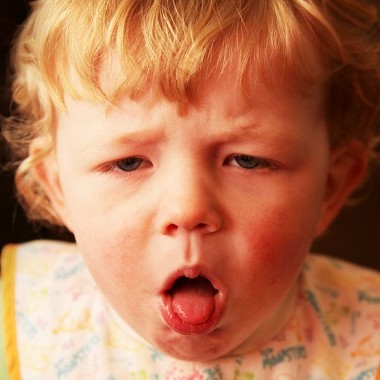 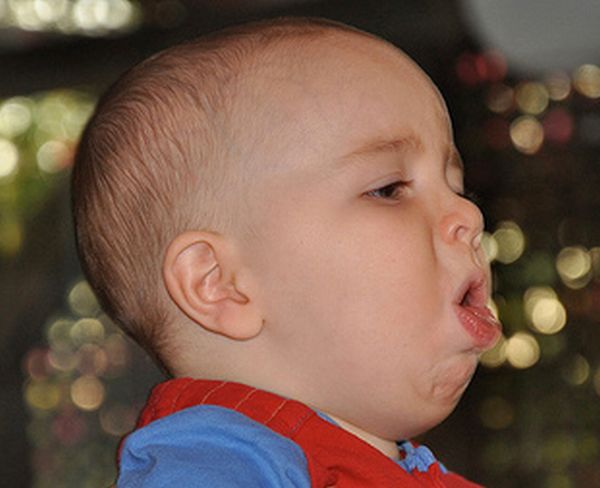 Клинические проявленияРазличат три периода в течение коклюша:катаральный;спазматического кашля;реконвалесценцииПрофилактикаизоляция больного на 30 дней с момента заболеванияэкстренное извещение в ЦГСЭНкарантин 14 дней (дети до 7 лет)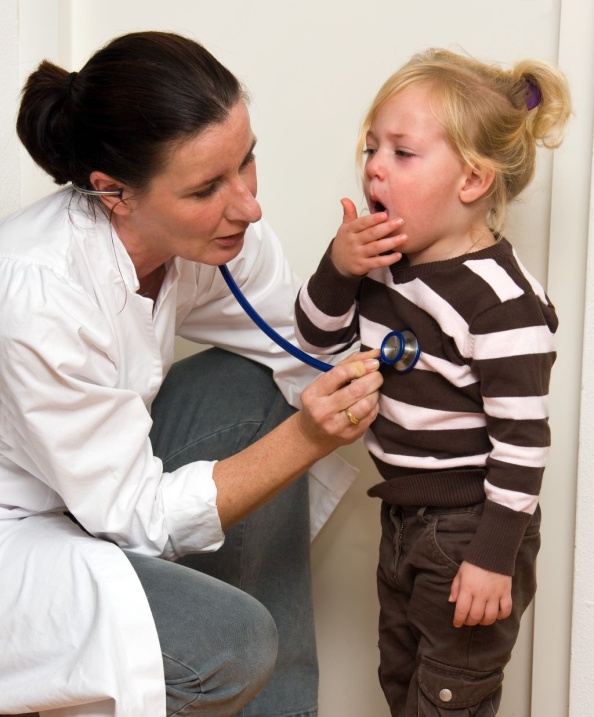 